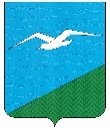 Муниципальное бюджетное общеобразовательное учреждение «Средняя общеобразовательная школа № 4 с. Таранай»Сахалинской области694033 с. Таранай, ул. Лесная, 18. Тел.: 8(42441)54-4-81; e-mail: tarsch@mail.ruОрганизационно-технологическая модель проведения  школьного  этапа всероссийской олимпиады школьников в 2023-2024 учебном годуВ МБОУ СОШ №4 с. Таранай1. Общие положения1.1. Организационно-технологическая модель школьного этапа всероссийской олимпиады школьников (далее – Олимпиада) разработана на основании Распоряжения Министерства Образования Сахалинской области № 3.12-1093-р от 27.07.2023 «О проведении школьного и муниципального этапов всероссийской олимпиады школьников в 2023/2024 учебном году на территории Сахалинской области»; Порядка проведения всероссийской олимпиады школьников, утвержденного приказом  Министерства просвещения РФ от 27 ноября 2020 года № 678; Распоряжения Администрации Анивского городского округа ««О проведении школьного и муниципального этапов всероссийской олимпиады школьников в 2023/2024 учебном году на территории муниципального образования «Анивский городской округ»1.2. Основными целями и задачами Олимпиады являются:- стимулирование интереса обучающихся к изучению предмета;- активизация творческих способностей обучающихся;- создание условий для выявления, поддержки и развития одаренных детей;- пропаганда научных знаний и научной (научно-исследовательской) деятельности;- выявление и сопровождение наиболее способных обучающихся в МБОУ СОШ №4 с. Таранай.1.3. Рабочим языком олимпиады является русский язык.1.4. Для проведения Олимпиады создаются оргкомитет, жюри, школьные предметно-методические комиссии, назначаются ответственные лица.Школьный этап олимпиады проводится по 17 предметам для обучающихся 5 – 11 классов и по русскому языку и математике – для обучающихся 4-х классов.       Школьный этап по шести общеобразовательным предметам (математика, физика, информатика и ИКТ, химия, биология, астрономия) проводится в онлайн-формате на платформе «Сириус.Курсы» Образовательного центра «Сириус» и по шестнадцати общеобразовательным предметам: русский язык, иностранный язык (английский, немецкий),  география, литература, история, обществознание, право, физическая культура, технология, основы безопасности жизнедеятельности) - по заданиям, разработанным муниципальными предметно-методическими комиссиями.1.6. В Олимпиаде принимают участие обучающиеся МБОУ СОШ №4 с. Таранай, осваивающие основные образовательные программы начального общего, основного общего и среднего общего образования, а также лица, осваивающие указанные образовательные программы в форме самообразования или семейного образования (далее – участники). 1.7. Форма проведения Олимпиады – очная с использованием информационно-коммуникационных технологий.1.8. Время начала олимпиады и ее продолжительность устанавливаются в соответствии с требованиями к организации и проведению Олимпиады, утвержденными протоколами муниципальных предметно—методических комиссий по каждому образовательному учреждению.1.9. Регистрация участников олимпиады, показ выполненных и проверенных олимпиадных работ, проведение процедуры апелляции, внесение предварительных и итоговых результатов по каждому общеобразовательному предмету осуществляется в автоматизированной информационной системе «Сетевой город. Образование», действующей в Сахалинской области государственной информационной системе «Региональное образование» (далее – АИС СГО).1.10. Методическое обеспечение школьного этапа олимпиады осуществляют муниципальные предметно-методические комиссии по каждому общеобразовательному предмету, создаваемые организатором муниципального этапа олимпиады.2. Функции  организатора школьного этапа олимпиадыОрганизатор школьного этапа олимпиады:2.1. Определяет график проведения школьного этапа в соответствии со сроками, установленными министерством образования Сахалинской области.2.2. Осуществляет общую организацию олимпиады, обеспечивает соблюдение прав участников олимпиады, решает конфликтные ситуации, возникшие при проведении олимпиады.2.3. Формирует оргкомитет школьного этапа олимпиады и утверждает его состав.2.4. Обеспечивает сбор и хранение заявлений от родителей (законных представителей) обучающихся, заявивших о своем участии в олимпиаде.2.5. Определяет сроки, расписание и продолжительность проведения школьного этапа олимпиады по каждому общеобразовательному предмету, перечень материально-технического оборудования, используемого при его проведении – определяет сроки расшифровки олимпиадных заданий, критериев и методик оценивания выполненных олимпиадных работ, процедуру регистрации участников олимпиады.2.6. Осуществляет доставку комплектов олимпиадных заданий и обеспечивает хранение олимпиадных заданий и протоколов соответствующего этапа до 1 сентября года, следующего за годом проведения олимпиады.2.7. Устанавливает количество баллов по каждому общеобразовательному предмету и классу, необходимое для участия на муниципальном этапе олимпиады.2.8. Подводит итоги школьного этапа олимпиады, устанавливает квоту на количество победителей и призеров по каждому общеобразовательному предмету:общее количество победителей и призеров не должно превышать 35 % от количества участников по каждому общеобразовательному предмету, квота на количество победителей составляет не более 10 % от общего количества участников по каждому общеобразовательному предмету;победителями школьного этапа олимпиады признаются участники, набравшие наибольшее количество баллов, в пределах установленной квоты на количество победителей;призерами школьного этапа олимпиады признаются участники, следующие в рейтинговой таблице за победителями и набравшие необходимый проходной балл, в пределах квоты победителей и призеров.2.9. В срок не позднее 03 ноября утверждает итоговые результаты школьного этапа олимпиады баллов по каждому общеобразовательному предмету на основании протоколов жюри и публикует их на своем официальном сайте в сети Интернет.2.10. Обеспечивает возможность участия каждого желающего обучающегося МБОУ СОШ №4 с. Таранай в Олимпиаде, в том числе обеспечивает создание специальных условий для участников Олимпиады ОВЗ и детей-инвалидов, учитывающих состояние их здоровья особенности психофизического развития. Несет ответственность за жизнь и здоровье участников Олимпиады во время ее проведения.2.11. Оформляет дипломы победителей и призеров Олимпиады.3.Функции жюри3.1. Жюри осуществляет оценивание выполненных олимпиадных работ, проводит анализ олимпиадных заданий и их решений.3.2. Определяет победителей и призеров олимпиады на основании рейтинга участников по каждому общеобразовательному предмету.3.3. Направляет организатору соответствующего этапа олимпиады аналитический отчет о результатах выполнения олимпиадных заданий.4. Функции организаторов в аудиториях4.1. Получить олимпиадные задания. Провести инструктаж в аудитории о продолжительности олимпиады, о правилах поведения во время ее проведения, о порядке подачи апелляций о несогласии с выставленными баллами, о месте ознакомления с результатами олимпиады.4.2. Провести инструктаж по заполнению сопроводительных бланков олимпиады. Зафиксировать на доске время начала и окончания олимпиады.4.3. Следить за порядком в аудитории и не допускать разговоров участников олимпиады между собой, обмена любыми материалами и предметами между участниками олимпиады.5. Подведение итогов олимпиады5.1. Итоги Олимпиады отражаются в итоговом протоколе, подписанном председателем и секретарем жюри, с выстроенным рейтингом, определением статуса участников олимпиады (победитель, призер, участник).5.2. Организатор Олимпиады утверждает итоги проведения Олимпиады.5.3. Итоговые протоколы размещаются на информационном стенде МБОУ СОШ № 4 с. Таранай, а также на информационном ресурсе организатора в сети Интернет.5.4. Подведение итогов Олимпиады проходит на церемонии награждения победителей и призеров Олимпиады, педагогов, подготовивших победителей и призеров Олимпиады на базе МБОУ СОШ №4с. Таранай.СРОКИпроведения школьного этапа всероссийской олимпиады школьников 2023/2024 учебного года в МБОУ СОШ №4 с. Таранай№ПредметПредметСроки проведения1Немецкий языкНемецкий язык11 сентября 20232ПравоПраво14 сентября 20233Русский языкРусский язык19 сентября 20234ИсторияИстория21 сентября 20235Физическая культураФизическая культура22 сентября 20236Английский языкАнглийский язык26 сентября 20237Основы безопасности жизнедеятельностиОсновы безопасности жизнедеятельности28 сентября 20238ОбществознаниеОбществознание03 октября 20239ГеографияГеография06 октября 202310ЛитератураЛитература10 октября 202311ТехнологияТехнология11 октября 2023№Сроки проведения олимпиады на платформе «Сириус.Курсы»Образовательного центра «Сириус»Сроки проведения олимпиады на платформе «Сириус.Курсы»Образовательного центра «Сириус»12Физика29 сентябряв соответствии с графиком Образовательного центра «Сириус»13Химия6 октябряв соответствии с графиком Образовательного центра «Сириус»14Астрономия3 октябряв соответствии с графиком Образовательного центра «Сириус»15Биология13 октябряв соответствии с графиком Образовательного центра «Сириус»16Математика20 октября (4-6 класс)19 октября (7-11 класс)в соответствии с графиком Образовательного центра «Сириус»17Информатика27 октябряв соответствии с графиком Образовательного центра «Сириус»